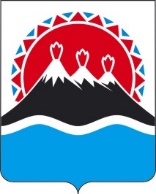 П О С Т А Н О В Л Е Н И ЕПРАВИТЕЛЬСТВА  КАМЧАТСКОГО КРАЯ                   г. Петропавловск-КамчатскийПРАВИТЕЛЬСТВО ПОСТАНОВЛЯЕТ:1. Внести в Перечень рыболовных участков на территории Камчатского края, утвержденный постановлением Правительства Камчатского края от 20.02.2020 № 66-П, изменения согласно приложению к настоящему постановлению.2. Настоящее постановление вступает в силу через 10 дней после дня его официального опубликования.Изменение в Перечень рыболовных участков на территории Камчатского края, утвержденный постановлением Правительства Камчатского края от 20.02.2020 № 66-ПВключить в Перечень рыболовных участков на территории Камчатского края следующие рыболовные участки:«*- Система координат - WGS-84».[Дата регистрации]№[Номер документа]О внесении изменения в постановление Правительства Камчатского края от 20.02.2020 № 66-П «Об утверждении Перечня рыболовных участков на территории Камчатского края»Председатель Правительства Камчатского края[горизонтальный штамп подписи 1]Е.А. ЧекинПриложение к постановлению Правительства Камчатского края от _______________ № ___________ Рыболовные участки, расположенные во внутренних водах, за исключением внутренних морских водРыболовные участки, расположенные во внутренних водах, за исключением внутренних морских водРыболовные участки, расположенные во внутренних водах, за исключением внутренних морских водРыболовные участки, расположенные во внутренних водах, за исключением внутренних морских водРыболовные участки, расположенные во внутренних водах, за исключением внутренних морских водРыболовные участки, расположенные во внутренних водах, за исключением внутренних морских вод№ участкаНаименование водного объектаРазмеры участкаГраницы участкаВид рыболовстваВиды водных биоресурсов, обитающих в границах рыболовного участка123456Петропавловско-Командорская подзона, Усть-Камчатский муниципальный районПетропавловско-Командорская подзона, Усть-Камчатский муниципальный районПетропавловско-Командорская подзона, Усть-Камчатский муниципальный районПетропавловско-Командорская подзона, Усть-Камчатский муниципальный районПетропавловско-Командорская подзона, Усть-Камчатский муниципальный районПетропавловско-Командорская подзона, Усть-Камчатский муниципальный район1156акватория озера Харчинское, акватория протоки озера ХарчинскоеПлощадь – 49,8 га.Длина - 4200 м.точка 1 - 56°30'50"	с.ш. - 160°47'04" в.д.*;точка 2 - 56°	30'53"с.ш. - 160°47'03" в.д.*;точка 3 - 56°31'30"	с.ш. - 160°48'29" в.д.*;точка 4 - 56°31'47"	с.ш. - 160°47'45" в.д.*;точка 5 - 56°31'20"	с.ш. - 160°49'29" в.д.*;точка 6 - 56°31'27"	с.ш. - 160°48'31" в.д.*.Акватория озера Харчинское, акватория протоки озера Харчинское, ограниченные последовательно соединенной линией:- от точки 1 до точки 2 по прямой линии;- от точки 2 до точки 3 по правому берегу протоки озера Харчинское на протяжении ;- от точки 3 до точки 4 по береговой линии озера Харчинское на протяжении ;- от точки 4 до точки 5 по прямой линии;- от точки 5 до точки 6 по береговой линии озера Харчинское на протяжении ;- от точки 6 до точки 1 по левому берегу протоки озера Харчинское на протяжении .организация любительского рыболовства чавыча, кижуч, горбуша, кета, 